KS3 Autumn Health 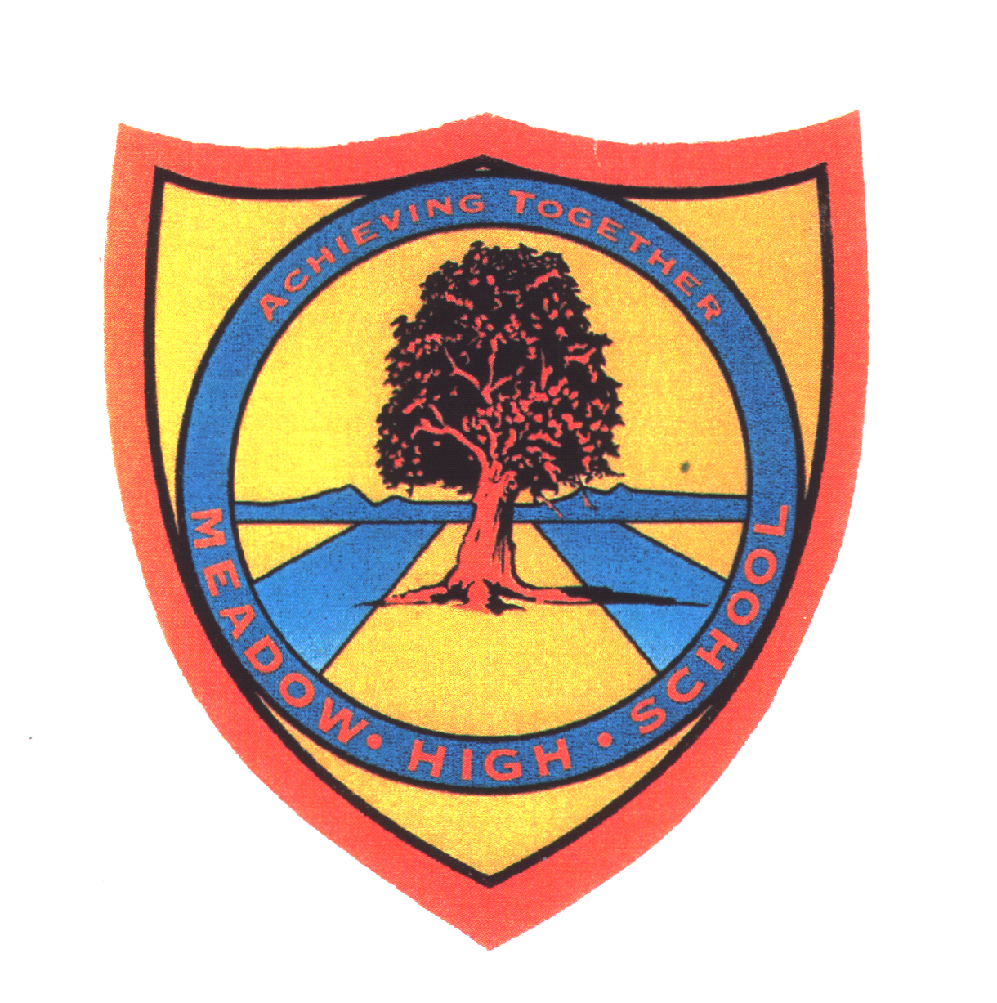     Pathway 1KS3 Cycle 3 Autumn 1Topic:  Health Autumn 1Topic:  Health Learning Intention:  Pupils will learn the importance of and how to keep healthy.  This will cover physical and mental health.   Pupils will explore varying aspects of health and be able to identify some common hazard symbols. Pupils will also develop their observational and research skills.Learning Intention:  Pupils will learn the importance of and how to keep healthy.  This will cover physical and mental health.   Pupils will explore varying aspects of health and be able to identify some common hazard symbols. Pupils will also develop their observational and research skills.Learning Intention:  Pupils will learn the importance of and how to keep healthy.  This will cover physical and mental health.   Pupils will explore varying aspects of health and be able to identify some common hazard symbols. Pupils will also develop their observational and research skills.Learning Intention:  Pupils will learn the importance of and how to keep healthy.  This will cover physical and mental health.   Pupils will explore varying aspects of health and be able to identify some common hazard symbols. Pupils will also develop their observational and research skills.Learning Intention:  Pupils will learn the importance of and how to keep healthy.  This will cover physical and mental health.   Pupils will explore varying aspects of health and be able to identify some common hazard symbols. Pupils will also develop their observational and research skills.Key knowledge that should be learned during this SoW Key knowledge that should be learned during this SoW AllMostSomeConcept: Concept: That we are responsible for the health of ourselves and what this looks like for us as we get older and develop. That we are responsible for the health of ourselves and what this looks like for us as we get older and develop. That we are responsible for the health of ourselves and what this looks like for us as we get older and develop. Knowledge: Knowledge: Pupils are aware of basic hygiene practises. Pupils know what they need to do to keep themselves clean and healthy. Know what germs are and the importance hygiene plays in keeping healthy.Key Skills: Key Skills: Observational  skills Research skills Observational and research skills with self-care practise.  Language and/or communication skills: Language and/or communication skills: HealthyHygienePersonal Mental healthPhysical health WhyReasoningConsequences  Curricular LinksCurricular Links RSE, PSHCE,  RSE, PSHCE,  RSE, PSHCE, 